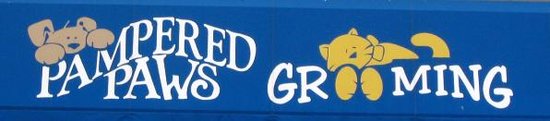 Humanity over Vanity PolicyYour pet’s comfort is our first priority.  We do our very best to make your pet’s visit is as pleasant as possible.  Matting is extremely painful and can result in injury, stress and trauma, and de-matting a pet increases those issues tenfold.  If your pet is matted, we will shave them. NO EXCEPTIONS. You will be notified beforehand.  Shaving off a matted coat is an act of kindness and your pet will thank you for it.Shaving your pet will dramatically change their appearance.  If you would like your pet to be left long, you must do your part to maintain their coat at home.  We will do our part in teaching you how to care for a longer coat appropriately, but cannot make up for lack of daily care.Please understand we only want what is in the best interest of your pet.  We care for them very much, and want to see them healthy and happy.At this salon, we will always value comfort over aesthetics.Cancelation policyWe require a 24 hour notice on all cancelations.  If you do not make contact with us, we will charge a $20 cancellation fee that must be paid before the next appointment can be made. Pampered Paws Grooming SalonWelcome to our grooming salon. Please give us some very important information so we may care for your pet to the best of our ability. Please write legibly! Owner’s name____________________________________________Phone numbers:    _________________________ __________ ______Mailing Address ________________________________________Include City, State and zip _________________________________Email address ______________________  @___________________Best way to communicate with you?  ____ Text  ____ Email  ___ PhonePets Name _____________Breed ___________________    Age_____ ____Male___  Female ____ Neutered / Spayed : yes___  no ____Health concerns____________________________________________Type of Flea Preventative  ___________________________________Veterinarian (Clinic) & phone _________________________________***  Date of last Rabies Vaccination_____________________________Previous Groomer___________________________________________Reason you no longer go to previous groomer ____________________Any special needs your pet may have during grooming __________________________________________________________Has your pet ever “tried” to bite,  or bitten anyone in the past?  Yes_ No _What was the circumstance in which this happened? _______________________________________________________________________How did you hear about us?   Friend ______ Internet____ Drove by_____How often do you normally get your pet professionally groomed? ____ Monthly ____ 8 -10 weeks ____   yearly ______ other ___________Do you do some home grooming to maintain your pet’s coat?  Yes___ no___How often do your brush your pet at home?   ______________________ Our policy is to attempt to make your pet look exactly as you wish, however if the coat is matted or uncared for, the options are extremely narrowed. Our priority is for your pet to be healthy, happy and beautiful, we will not cause stress or harm your pet in order to accomplish beautiful. Sometimes a shorter haircut is necessary if home maintenance is not kept up with. Please discuss options with us to meet all your needs.I hereby give permission to Pampered Paws to care for my pet(s) in my absence. I authorize emergency health care if needed at my expense. I take full responsibility for medical conditions, especially for those that may be caused by lack of sufficient grooming.******* No credit or debit cards, only cash or checks******Thank you for supporting small businesses.Signature  …………………………………………………………………